Управление образования администрации г. Кемерово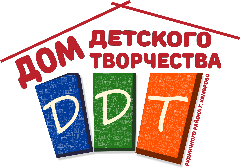 Муниципальное бюджетное образовательное учреждение дополнительного образования «Дом детского творчества Рудничного района г. Кемерово»Программа по организации отдыха и оздоровления учащихся образовательных организаций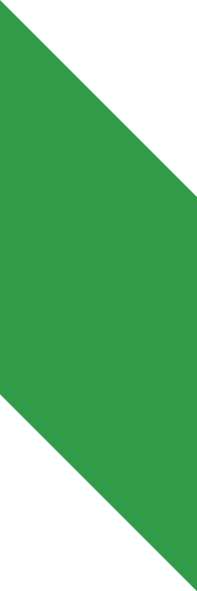 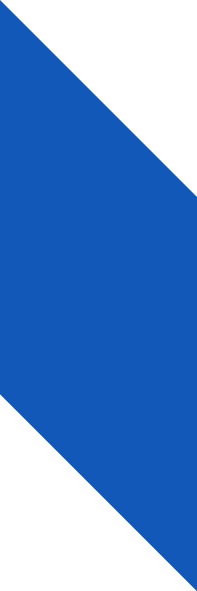 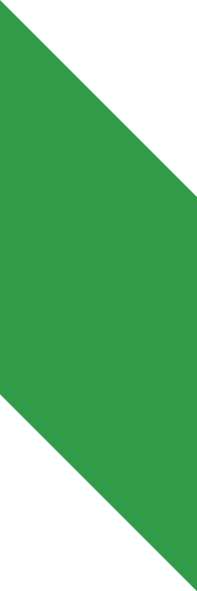 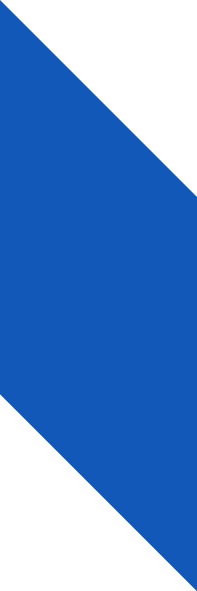  Рудничного район Кемерово, 2022Информационная карта программыПОЯСНИТЕЛЬНАЯ ЗАПИСКА        Организация отдыха и оздоровления детей и подростков является одной из составляющих государственной социальной политики в отношении семьи и детства. Основной целью организации отдыха и оздоровления детей является реализация комплекса мероприятий, способствующих получению детьми и подростками качественных и социально-значимых услуг по оздоровлению и активному отдыху. Организованный активный отдых способствует восстановлению, гармонизации личности, развитию духовных и физических сил, а совместная деятельность   в группе сверстников, выполнение определенных задач помогает детям развивать коммуникативные качества, знакомиться с новыми видами деятельности.       Программа по организации летнего отдыха школьников Рудничного района является комплексной и включает в себя мероприятия различной направленности: спортивно-оздоровительной, гражданско-патриотической,духовно-нравственной, творческо-познавательной.В данной программе с учетом интересов детей и их родителей представлено содержание деятельности ДДТ в летний период, направленное на создание благоприятных возможностей для   привлечения детей к различным видам творческой и общественно-полезной деятельности, дальнейшего развития творческих способностей с устойчивыми интересами, расширения знаний о себе и окружающем мире.Цель программы - создание условий для активного отдыха, оздоровления и творческого развития детей в летний каникулярный период.Задачи:- формировать у детей навыки общения и толерантности;- прививать детям навыки здорового образа жизни, безопасного поведения;- формировать активную гражданскую позицию, чувство патриотизма и любви к людям и природе своего края через волонтерскую деятельность;- развивать творческие способности, организаторские и лидерские качества у детей и подростков;- знакомить школьников с основными профессиями города и области. Программа будет реализовываться в рамках   празднования 90-летия Рудничного района города Кемерово.          Сроки реализации Программы: май – сентябрь 2022 года.	Этапы реализации Программы:Подготовительный – май 2022 года.Основной – июнь-август 2022 года.Аналитический – сентябрь 2022 года.Ожидаемые результаты:- организация занятости детей творческой, спортивной, игровой деятельностью;- укрепление здоровья детей, развитие у школьников интереса к занятиям физкультурой и спортом;- приобретение новых знаний, умений, навыков;- получение школьниками полноценного отдыха, способствующего их социальной адаптации;- воспитание негативного отношения к вредным привычкам;- воспитание гражданско - патриотических чувств школьников;- укрепление дружбы и сотрудничества между детьми разных возрастов и национальностей, укрепление связей между разновозрастными группами детей.- развитие творческого и познавательного потенциала школьников;Календарь проведения мероприятий программы по организации отдыха и оздоровления учащихся образовательных организаций Рудничного района СОГЛАСОВАНОЗаместитель начальника управления образования администрации г. КемеровоН.А. Иванова_______________«_____»_______   ______2022 гУТВЕРЖДАЮДиректорМБОУДО «ДДТ Рудничного района г. Кемерово»И.А. Волошко_________________«_____»____________       _2022 г1.  Полное название программыКомплексная программа по организации летнего отдыха школьников Рудничного района  МБОУ ДО «ДДТ Рудничного  района г. Кемерово»2. Основания для разработки программыНормативные документы по организации летних каникул в 2022 году (РФ, областные, муниципальные, локальные акты учреждения)3.Цель программыСоздание условий для активного отдыха, оздоровления и творческого развития  детей в летний каникулярный период.4Направление деятельностиспортивно-оздоровительное, гражданско-патриотическое,духовно-нравственное,творческо-познавательное.5 Составитель программы(ФИО, должность)Кузнецовав Е.Е. – заместитель директора по УВР;Смельгина В.Н– заведующая отделом методической работы   6Муниципальное образовательное учреждениеМБОУ ДО «Дом детского творчества Рудничного района г. Кемерово» 7Адрес, телефонг. Кемерово, пр. Шахтеров, д. 46-бТел. (384-2) – 64-22-308Место реализацииг. Кемерово, Рудничный район9Возраст учащихся7 -16 лет10Кадровое обеспечениепедагоги дополнительного образования,  педагоги-организаторы, концертмейстеры, методисты12Ожидаемые результаты реализации программы- организация занятости детей творческой, спортивной, игровой деятельностью;- укрепление здоровья детей и подростков;- приобретение новых знаний, умений, навыков;- получение школьниками полноценного отдыха, способствующего их социальной адаптации;- воспитание негативного отношения к вредным привычкам;- воспитание гражданско - патриотических чувств школьников;- укрепление дружбы и сотрудничества между детьми разных возрастов и национальностей;- развитие творческого и познавательного потенциала школьников;13Система организации контроля за выполнением программыоперативный контроль  администрации,   отчет кураторов программы.14Срок реализации программылето 2022 годаПонедельникВторникСредаЧетвергПятницаСуббота Воскресенье1 Июнь2 Июнь3 Июнь4 Июнь5 ИюньИгровая программа для детей Рудничного района, посвященная Дню защиты детей                                     Работа вечерней досуговой площадки на территории ДДТ с 15.00-16.00 Конкурс листовок и плакатов "Мы за безопасные дороги" Профориентационная квиз-игра 
«Форсайт- качели времени» 6 Июнь7 Июнь8 Июнь9 Июнь10 Июнь11 Июнь12 ИюньРайонная волонтерская акция "Чудо-цветник" Интеллектуальный квиз «Геокруиз» Выстака - ярмарка "Детский арбат"                                                    Туристический слет, посвященный 350 летию со дня рождения Петра I Историко-краеведческая игра "Взгляд в прошлое", посвященная Дню России, День городаДень России Районный конкурс-фестиваль по вокалу "Голос -лагерь"Конкурс стенгазет "Калейдоскоп задачек безопасности" Работа вечерней досуговой площадки на территории ДДТ с 15.00-16.00Школа активаШкола актива Школа актива Школа актива13 Июнь14 Июнь15 Июнь16 Июнь17 Июнь18 Июнь19 ИюньКонкурс рисунков по БДД "Безопасное лето 2022"Конкурс МК по ДПИ "Квартал ремесел" "Веселые старты"11.00Спартакиада для ТОС и РВО. 2-й день. 11.00"Вело - эстафета "ПДД на ура!" Спартакиада для ТОС и РВО. 1-й день11.00Районный профориентационный конкурс "Профессиональный старт" 11.00-12.30Работа вечерней досуговой площадки на территории ДДТ с 15.00-16.00  Конкурс научно-технического творчества "Город будущего"Районная волонтерская акция "Правый берег" 20 Июнь21 Июнь22 Июнь23 Июнь24 Июнь25 Июнь26 ИюньРайонная волонтерская акция "Чистый бор" Районный конкурс "Игра и труд рядом идут" 11.30Работа вечерней досуговой площадки на территории ДДТ с 15.00-16.0027 Июнь28 Июнь29 Июнь30 Июнь1 Июль2 Июль3 ИюльДень молодежи Веселые старты11.00Конкурс МК по ДПИ "Квартал ремесел" Работа вечерней досуговой площадки на территории ДДТ с 15.00-16.00 4 Июль5 Июль6 Июль7 Июль8 Июль9 Июль10 Июль Выстака - ярмарка "Детский арбат" Туристический слет Районный конкурс-фестиваль по вокалу "Голос -лагерь" Работа вечерней досуговой площадки на территории ДДТ с 15.00-16.00 Конкурс научно-технического творчества "Город будущего" Районная волонтерская акция "Правый берег" 11 Июль12 Июль13 Июль14 Июль15 Июль16 Июль17 ИюльКонкурс стенгазет "Калейдоскоп задачек безопасности"  Конкурс рисунков и плакатов по БДД "Безопасное лето 2022"11.00 Спартакиада для ТОС и РВО. 1-й день Историко-краеведческая игра "Взгляд в прошлое"11.00 Спартакиада для ТОС и РВО. 2-й день Районный профориентационный конкурс "Профессиональный старт" 11.00-12.30Профориентационная квиз-игра 
«Форсайт- качели времени» Работа вечерней досуговой площадки на территории ДДТ с 15.00-16.00 18 Июль19 Июль20 Июль21 Июль22 Июль23 Июль24 ИюльКонкурс листовок и плакатов "Мы за безопасные дороги"Конкурс МК по ДПИ "Квартал ремесел" Работа вечерней досуговой площадки на территории ДДТ с 15.00-16.00 25 Июль26 Июль27 Июль28 Июль29 Июль30 Июль31 Июль11.00 Веселые старты Районный конкурс-фестиваль по вокалу и художественному слову "Голос -лагерь"Работа вечерней досуговой площадки на территории ДДТ с 15.00-16.00 1 Август2 Август3 Август4 Август5 Август6 Август7 АвгустВыстака - ярмарка "Детский арбат" Турнир по  шашкам, шахматам Работа вечерней досуговой площадки на территории ДДТ с 15.00-16.00 Конкурс листовок и плакатов "Мы за безопасные дороги"8 Август9 августа10 Август11 Август12 Август13 Август14 АвгустКонкурс стенгазет "Калейдоскоп задачек БезОпасности"Конкурс рисунков и плакатов по БДД "Безопасное лето 2022" Конкурс мастер-классов по ДПИ "Квартал ремесел"  Районный конкурс-фестиваль по вокалу "Голос -лагерь"Веселые старты Районный профориентационный конкурс "Профессиональный старт" 11.00-12.30Работа вечерней досуговой площадки на территории ДДТ с 15.00-16.0015 Август16 Август17 Август18 Август19 Август20 Август21 АвгустКонкурс научно-технического творчества "Город будущего" Историко-краеведческая игра "Взгляд в прошлое"Интеллектуальный квиз «Геокруиз»Конкурс Вело-эстафеты "ПДД-на Ура!"Работа вечерней досуговой площадки на территории ДДТ с 15.00-16.00 22 Август23 Август24 Август25 Август26 Август27 Август28 АвгустИнтеллектуальный конкурс "С Днем Шахтера, страна! С днем Шахтера , Кузбасс"